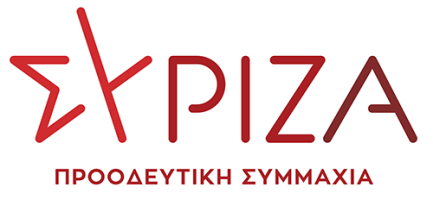 Αθήνα, 16 Δεκεμβρίου 2021ΕΡΩΤΗΣΗ Προς τους κ.κ. Υπουργούς:ΟικονομικώνΑνάπτυξης και ΕπενδύσεωνΠεριβάλλοντος & ΕνέργειαςΕσωτερικώνΘέμα: « Χρηματοδότηση ΟΤΑ Α’ Βαθμού και Ενεργειακών Κοινοτήτων που συμμετέχουν ΟΤΑ Α’ Βαθμού για την υλοποίηση επενδύσεων παραγωγής ενέργειας από ΑΠΕ και μείωση του ενεργειακού τους κόστους»Η αύξηση του κόστους της ηλεκτρικής ενέργειας, επηρεάζει εκτός όλων των άλλων  και τη λειτουργία της Τοπικής Αυτοδιοίκησης, ιδίως των ΟΤΑ Α’ βαθμού.Οι λογαριασμοί κατανάλωσης ηλεκτρικής ενέργειας των Δήμων (ηλεκτρική ενέργεια που καλύπτει βασικές λειτουργίες των ΟΤΑ Α΄ Βαθμού) εξακολουθούν να είναι ιδιαίτερα αυξημένοι. Επιπρόσθετα, βέβαια, αυξημένοι είναι και οι λογαριασμοί κατανάλωσης ηλεκτρικής ενέργειας που λαμβάνουν νοικοκυριά και επιχειρήσεις. Σε ιδιαίτερα δυσχερή θέση είναι τα νοικοκυριά με χαμηλά εισοδήματα, που αντιμετωπίζουν το φάσμα της ενεργειακής φτώχειας και οι μικρομεσαίες επιχειρήσεις, που λόγω της φύσης τους, μεγάλο μέρος των εξόδων τους αντιστοιχεί στο κόστος ηλεκτρικής ενέργειας. Οι ΟΤΑ Α’ Βαθμού είναι σε θέση να μετριάσουν ή και να καλύψουν πλήρως το κόστος κατανάλωσης ηλεκτρικής ενέργειας για τις λειτουργίες τους, αν επενδύσουν οι ίδιοι σε παραγωγή ενέργειας από ΑΠΕ και συμψηφίσουν την κατανάλωσή τους μέσω εικονικού συμψηφισμού (Net Metering).  Επιπλέον οι ΟΤΑ Α’ Βαθμού έχουν αρμοδιότητα και είναι σε θέση να μετριάσουν ή και να καλύψουν πλήρως το κόστος κατανάλωσης ηλεκτρικής ενέργειας νοικοκυριών και μικρομεσαίων επιχειρήσεων, ιδιαίτερα των ενεργειακά φτωχών νοικοκυριών της περιοχής τους - με διάφορους τρόπους – ιδίως με επένδυση σε παραγωγή ηλεκτρικής ενέργειας από ΑΠΕ (επίσης μέσω εικονικού συμψηφισμού). Οι παραπάνω δυνατότητες παρέχονται και ενισχύονται από το καινοτόμο θεσμικό πλαίσιο των Ενεργειακών Κοινοτήτων του Ν. 4513/2018, που εισήγαγε και ψήφισε με η κυβέρνηση ΣΥΡΙΖΑ με βάση το οποίο ο Δήμος και νομικά ή φυσικά πρόσωπα δύναται να συνεταιριστούν για την παραγωγή ενέργειας από ΑΠΕ. Ο ΣΥΡΙΖΑ-ΠΣ, είχε ήδη επισημάνει με την υπ.αριθμ.5912-12/4/2021 ερώτηση, που είχαν καταθέσει 58 βουλευτές, την έλλειψη στρατηγικής της κυβέρνησης της ΝΔ σχετικά με τις Ενεργειακές Κοινότητες, στο πλαίσιο του Εθνικού Σχεδίου Ανάκαμψης και τον ρόλο που αυτές θα μπορούσαν να έχουν για την αντιμετώπιση της ενεργειακής φτώχειας και την επίτευξη ενεργειακής δημοκρατίας, με τη συμπερίληψη χρηματοδότησης της ίδρυσης ενεργειακών κοινοτήτων ανά Δήμο.  Για την υλοποίηση τέτοιων επενδύσεων σε ΑΠΕ, είναι προφανώς αναγκαίο να υπάρχουν τα κατάλληλα χρηματοδοτικά εργαλεία, σχεδιασμένα ειδικά για τους ΟΤΑ Α’ Βαθμού και ιδίως για Ενεργειακές Κοινότητες, τις οποίες συστήνουν ΟΤΑ Α’ Βαθμού και είναι δυνατόν να συμπεριλαμβάνουν νοικοκυριά και επιχειρήσεις. Επειδή, το υψηλό κόστος ενέργειας δυσχεραίνει τη λειτουργία των ΟΤΑ Α’ Βαθμού και καλύπτει όλο και μεγαλύτερο ποσοστό των δαπανών τουςΕπειδή οι ΟΤΑ Α’ Βαθμού οφείλουν να συμβάλλουν στους εθνικούς στόχους για την Ενεργειακή Μετάβαση σε ένα κλιματικά ουδέτερο μέλλονΕπειδή, οι ΟΤΑ Α’ Βαθμού πρέπει να βρίσκονται κοντά στον πολίτη και να στηρίξουν νοικοκυριά και επιχειρήσεις της περιοχής τους που δοκιμάζονται από την μεγάλη αύξηση του κόστους ενέργειας και ειδικότερα τα νοικοκυριά σε κίνδυνο ενεργειακής φτώχειαςΕρωτώνται οι αρμόδιοι Υπουργοί:Ποια χρηματοδοτικά εργαλεία σκοπεύουν να ενεργοποιήσουν προκειμένου να είναι δυνατή η υλοποίηση επενδύσεων σε ΑΠΕ για την κάλυψη των ενεργειακών αναγκών των Δήμων της χώρας;Ποια χρηματοδοτικά εργαλεία σκοπεύουν να ενεργοποιήσουν προκειμένου να είναι δυνατή η υλοποίηση επενδύσεων σε ΑΠΕ από Ενεργειακές Κοινότητες με τη συμμετοχή ΟΤΑ Α’ Βαθμού για την κάλυψη των αναγκών νοικοκυριών και επιχειρήσεων και ιδιαίτερα των αναγκών των νοικοκυριών σε κίνδυνο ενεργειακής φτώχειας;Θα αξιοποιηθούν οι πόροι του ΕΣΠΑ 2021-2027 και του Ταμείου Ανάκαμψης προκειμένου να διασφαλιστούν ευνοϊκοί όροι χρηματοδότησης ώστε να διευκολυνθούν και να επιταχυνθούν οι σχετικές επενδύσεις και αν ναι, σε τι θα συνίστανται οι όροι αυτοί; Οι ερωτώντες βουλευτέςΣκουρλέτης Παναγιώτης (Πάνος)Αβραμάκης ΕλευθέριοςΑγαθοπούλου Ειρήνη –ΕλένηΑθανασίου Αθανάσιος(Νάσος)Αλεξιάδης ΤρύφωναςΑναγνωστοπούλου Αθανασία(Σία)Αυλωνίτης Αλέξανδρος Χρήστος Βαγενά ΆνναΒαρδακης ΣωκράτηςΒέττα ΚαλλιόπηΓεροβασίλη ΌλγαΓκαρά ΑναστασίαΓκιόλας ΓιάννηςΔραγασάκης ΙωάννηςΕλευθεριάδου ΣουλτάναΖαχαριάδης Κωνσταντίνος Ηγουμενίδης ΝίκοςΘραψανιώτης ΜανώληςΚαλαματιανός ΔιονύσηςΚασιμάτη Νίνα Καφαντάρη Χαρούλα (Χαρά)Λάππας ΣπύροςΜάλαμα ΚυριακήΜαμουλάκης ΧάρηςΜάρκου ΚώσταςΜεϊκόπουλος ΑλέξανδροςΜιχαηλίδης ΑνδρέαςΜουζάλας ΓιάννηςΜπάρκας Κώστας Μωραϊτης Θάνος Ξενογιαννακοπούλου ΜαριλίζαΠαπανάτσιου ΑικατερίνηΠέρκα Θεοπίστη(Πέτη)Πούλου ΓιώταΡαγκούσης ΓιάννηςΣαρακιώτης Γιάννης Σκούφα ΜπέττυΤριανταφυλλίδης ΑλέξανδροςΦάμελλος ΣωκράτηςΦίλης ΝίκοςΦωτίου ΘεανώΧαρίτου ΔημήτριοςΧαρίτσης ΑλέξηςΧατζηγιαννάκης Μίλτος                                                       Χρηστίδου ΡαλλίαΨυχογιός Γεώργιος